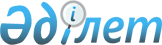 Об утверждении Правил ведения Государственного каталога музейного фонда Республики КазахстанПриказ Министра культуры и спорта Республики Казахстан от 28 июня 2017 года № 193. Зарегистрирован в Министерстве юстиции Республики Казахстан 31 июля 2017 года № 15403.
      В соответствии с подпунктом 20-1) статьи 7 Закона Республики Казахстан "О культуре" ПРИКАЗЫВАЮ:
      Сноска. Преамбула - в редакции приказа Министра культуры и спорта РК от 30.12.2022 № 398 (вводится в действие по истечении десяти календарных дней после дня его первого официального опубликования).


      1. Утвердить прилагаемые Правила ведения Государственного каталога музейного фонда Республики Казахстан.
      2. Департаменту по делам культуры и искусства Министерства культуры и спорта Республики Казахстан в установленном законодательством порядке обеспечить:
      1) государственную регистрацию настоящего приказа в Министерстве юстиции Республики Казахстан;
      2) в течение десяти календарных дней со дня государственной регистрации настоящего приказа направление в Республиканское государственное предприятие на праве хозяйственного ведения "Республиканский центр правовой информации" копии настоящего приказа в бумажном и электронном виде, заверенные электронной цифровой подписью лица, уполномоченного подписывать настоящий приказ, для официального опубликования в Эталонном контрольном банке нормативных правовых актов Республики Казахстан;
      3) в течение двух рабочих дней после его официального опубликования размещение настоящего приказа на интернет-ресурсе Министерства культуры и спорта Республики Казахстан;
      4) в течение двух рабочих дней после исполнения мероприятий, предусмотренных настоящим пунктом, представление в Департамент юридической службы Министерства культуры и спорта Республики Казахстан сведений об исполнении мероприятий.
      3. Контроль за исполнением настоящего приказа возложить на курирующего вице-министра культуры и спорта Республики Казахстан.
      4. Настоящий приказ вводится в действие после истечения десяти календарных дней после дня его первого официального опубликования. Правила
ведения Государственного каталога музейного фонда Республики Казахстан Глава 1. Общие положения
      1. Настоящие Правила ведения Государственного каталога музейного фонда Республики Казахстан (далее – Правила) определяют порядок ведения Государственного каталога музейного фонда Республики Казахстан (далее – Государственный каталог).
      2. Государственный каталог ведется с целью обеспечения централизованного государственного электронного учета музейных предметов и музейных коллекции, включенных в музейный фонд Республики Казахстан.
      3. В настоящих Правилах используются следующие основные понятия:
      1) Государственный каталог – электронный информационный ресурс, содержащий сведения обо всех музейных предметах и музейных коллекциях, включенных в музейный фонд Республики Казахстан;
      2) государственный музейный фонд (далее – музейный фонд) – совокупность культурных ценностей, находящихся в фондах государственных музеев, музеев-заповедников и других государственных организаций и принадлежащих Республике Казахстан;
      3) культурные ценности – материальные и нематериальные ценности светского и религиозного характера, имеющие историческое, художественное, научное или иное культурное значение. Глава 2. Ведение Государственного каталога
      4. Государственный каталог ведется республиканским государственным казенным предприятием "Национальный музей Республики Казахстан" Комитета культуры Министерства культуры и спорта Республики Казахстан (далее – Национальный музей) в электронном виде на казахском и русском языках по форме, согласно приложению 1 к настоящим Правилам.
      Сноска. Пункт 4 - в редакции приказа Министра культуры и спорта РК от 30.12.2022 № 398 (вводится в действие по истечении десяти календарных дней после дня его первого официального опубликования).


      5. Государственные музеи и музеи-заповедники и другие государственные организаций (далее – музеи) ежеквартально до 15 числа первого месяца, следующего за кварталом, направляют в Национальный музей на электронном носителе (СD диск) сведения о принятых на постоянное хранение музейных предметах и музейных коллекциях, для включения в Государственный каталог, по форме согласно приложению 2 к настоящим Правилам.
      6. В сведениях, указанных в пункте 5 настоящих Правил, указывается следующее:
      1) наименование и краткое описание музейных предметов и музейных коллекции (автор, дата, место происхождения, имеющиеся надписи или изображения, материал и техника изготовления, размер, общий вес (указывается в случае изготовления из драгоценных металлов и камней);
      2) количество музейных предметов и музейных коллекции;
      3) шифр музейных предметов и музейных коллекции;
      4) описание состояния сохранности музейных предметов и музейных коллекции (указывается наличие или отсутствие мелких или крупных повреждений и других изменений);
      5) стоимость музейных предметов и музейных коллекции (указывается, в случае приобретения на платной основе);
      6) фотография музейных предметов и музейных коллекции в размере 300 (dpi);
      7) наименование музея, в котором хранятся музейные предметы и музейные коллекции.
      7. Национальный музей в течение тридцати рабочих дней со дня поступления сведений, включает их в Государственный каталог.
      8. В случае недостоверности и (или) неполноты сведений, предусмотренных пунктом 6 настоящих Правил, Национальный музей в течение срока, указанного в пункте 5 настоящих Правил, письменно (в произвольной форме) сообщает музеям о необходимости предоставления в течение пяти рабочих дней со дня поступления письма дополнительных сведений о музейном предмете и музейной коллекции.
      9. Исключение сведений о музейном предмете и музейной коллекции из Государственного каталога производится на основании акта о списании музейных предметов и музейных коллекции, предоставленного музеями согласно приложению 21 к Инструкции по учету, хранению, использованию и списанию музейных предметов музейного фонда Республики Казахстан утвержденной приказом Министра культуры и спорта Республики Казахстан от 7 декабря 2015 года № 372 (зарегистрирован в Реестре государственной регистрации нормативных правовых актов Республики Казахстан за № 12822).
      Сноска. Пункт 9 - в редакции приказа Министра культуры и спорта РК от 30.12.2022 № 398 (вводится в действие по истечении десяти календарных дней после дня его первого официального опубликования).


      10. В целях недопущения утраты сведений о музейных предметах и музейных коллекции, Государственный каталог подлежит резервному копированию. Государственный каталог музейного фонда Республики Казахстан Сведения о музейных предметах и музейных коллекции, предоставляемых для включения в Государственный каталог музейного фонда Республики Казахстан
					© 2012. РГП на ПХВ «Институт законодательства и правовой информации Республики Казахстан» Министерства юстиции Республики Казахстан
				
      Министр культуры и спортаРеспублики Казахстан

А. Мухамедиулы
Утверждены
приказом Министра культуры
и спорта Республики Казахстан
от 28 июня 2017 года № 193Приложение 1
к Правилам ведения
Государственного каталога
музейного фонда
Республики КазахстанФорма 
№ п/п
Наименование и краткое описание музейных предметов и музейных коллекции (автор, дата, место происхождения, имеющиеся надписи или изображения, материал и техника изготовления, размер, общий вес (указывается в случае изготовления из драгоценных металлов и камней
Количество музейных предметов и музейных коллекции
Шифр музейных предметов и музейных коллекции
Описание состояния сохранности музейных предметов и музейных коллекции (указывается наличие или отсутствие мелких или крупных повреждений и других изменений)
Стоимость музейных предметов и музейных коллекции (указывается, в случае приобретения на платной основе)
Фотография музейных предметов и музейных коллекции в размере 300 (dpi)
Наименование музея, в котором хранятся музейные предметы и музейные коллекции
Примечание
1
2
3
4
5
6
7
8
9Приложение 2
к Правилам ведения
Государственного каталога
музейного фонда
Республики КазахстанФорма 
№ п/п
Наименование и краткое описание музейных предметов и музейных коллекции (автор, дата, место происхождения, имеющиеся надписи или изображения, материал и техника изготовления, размер, общий вес (указывается в случае изготовления из драгоценных металлов и камней
Количество музейных предметов и музейных коллекции
Шифр музейных предметов и музейных коллекции
Описание состояния сохранности музейных предметов и музейных коллекции (указывается наличие или отсутствие мелких или крупных повреждений и других изменений)
Стоимость музейных предметов и музейных коллекции (указывается, в случае приобретения на платной основе)
Фотография музейных предметов и музейных коллекции в размере 300 (dpi)
Наименование музея, в котором хранятся музейные предметы и музейные коллекции
Примечание
1
2
3
4
5
6
7
8
9